Dílničky
 pro celou rodinuTvořivé odpoledne pro všechny generaceKDY: čtvrtek 8. listopadu od 16-17.30 hod.KDE: RC Medvídek, Miroslav, Husova 44    klubovna na fařeKDO: rodiny s dětmi od 3-12 letCO:    náramek z korálků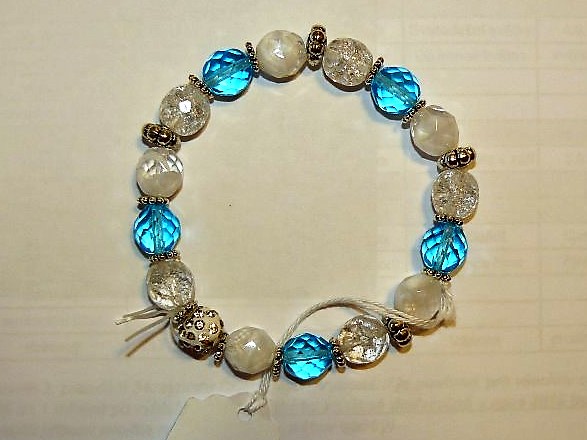 VSTUPNÉ: zdarma (podpořeno z dotace JMK) Přivítáme dobrovolný příspěvek na občerstvení.Bližší informace: daniela.bednarikova@seznam.cz nebo 608 128 347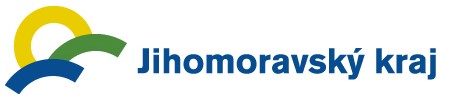 Srdečně zve RC Medvídek